Dostawa wiązek wykonanych ze stali sprężynowej B – 0.50 .  Pojedyncza wiązka winna składać się z 15 szt. drutów płaskich o wymiarach 3,3x 0,6 mm.Dostawa wiązek wykonanych z plastiku  (polipropylen  PPN ) w kolorze żółtym składająca się z 12 nitek o  wymiarach 2,5x2 mm.Wkład szczotki z liny do chwastówRegeneracja szczotek walcowych do zamiatarek……………………………….. dnia …………………………	Podpis Wykonawcy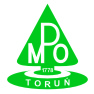 Zintegrowany System ZarządzaniaP/ZSZ-7.4-01Załącznik nr1 - Zestawienie ilościowe i asortymentowe wkładów  do szczotek i do regeneracji szczotek walcowych  zamiatarek ulicznychP/ZSZ-7.4-01Zapytanie ofertowe z dnia 25.04.2012 r.Znak: RSz/P-13/2012 Lp.                                                                                                                Długość wiązki    Wielkość  zamówienia       [ szt ]Cena  jednostkowa[netto zł]Stawka podatku  VAT     [%]1.690 - 700 mm (Broddway Wasa )    8000      232.590 – 600 mm (Broddway Viking)    6000      23Lp.Długość wiązkiWielkośćZamówienia       [ szt ]Cena Jednostkowa[netto zł]StawkaPodatku VAT      [%]1.700 mm  (Johnston )      3000       23Lp.Długość wkładuWielkość zamówienia [szt]Cena jednostkowa [netto zł]Stawka  podatku VAT [%]1.Długość 280 mmŚrednica wkładu 28 mm296        23Lp.Typ zamiatarkiWielkość zamówienia        [ szt ]          Cena Jednostkowa  [ netto  zł ]Stawka                  podatku  VAT      [ % ]1.Broddway SeniorSzczotka wieńcowa                                  o wymiarach wieńców:             wewnętrzne -254  mmzewnętrzne – 820  mmwieniec PPN polipropylen  prostywieniec drut falowany przestrzennie      50      50           23           232.HYDROG – OCN 600/1800Szczotka wieńcowa o wymiarach wieńców:wewnętrzne – 178 mmzewnętrzne –   600 mmwieniec PPN polipropylen prostywieniec drut falowany przestrzennie        50        50            233.Broddway WasaPlastikowo-metalowa[mix]średnica zewnętrzna szczotki 700mm tuleja plastikowa o wymiarach: długość - 1106mm                    średnica zewnętrzna -200mm          10            234.Broddway VikingPlastikowo-metalowa [mix]średnica zewnętrzna szczotki 700mm      tuleja plastikowa o wymiarach : długość -1100mmśrednica – 200mm         14              235.TRILETTIPlastikowo-metalowa [mix]średnica zewnętrzna szczotki 350mmtuleja plastikowa o wymiarach :długość -1700mmśrednica zewnętrzna – 120mm         8            236.MTZ PRONARPlastikowo-metalowa             średnica zewnętrzna szczotki 520mm      tuleja plastikowa o wymiarach : długość – 1300mmśrednica zewnętrzna – 130mm          6             237.AGATA 1600/S PRONARPlastikowo -metalowa [mix]średnica zewnętrzna szczotki 450mmtuleja plastikowa o wymiarach:długość  - 1600mmśrednica zewnętrzna – 130mm          3             23